С 9 ЯНВАРЯ ВЗЫСКАТЕЛЯМ НЕЛЬЗЯ УКАЗЫВАТЬ В ЗАЯВЛЕНИЯХ ДЛЯ ПРИСТАВОВ И БАНКОВ СВОИ ИНОСТРАННЫЕ СЧЕТАВ Федеральный закон "Об исполнительном производстве" внесены изменения.Теперь в заявлении о возбуждении исполнительного производства потребуют отражать реквизиты банковского счета взыскателя в российской кредитной организации или его казначейского счета. Речь идет о случаях, когда взыскивают деньги.Реквизиты аналогичных счетов придется указывать и в заявлении для кредитных организаций, если им напрямую направляют исполнительный документ о взыскании или аресте денег.Кредитные организации смогут не взыскивать деньги по исполнительному документу или постановлению пристава, если возникнут подозрения, что цель операции - отмывание доходов или финансирование терроризма. Это не касается судебных актов и исполнительных листов, а также постановлений приставов на основе таких документов.Исполнение документов, которые ранее напрямую предъявили в банки, приостановят, если в заявлении указаны иностранные счета. Взыскателям в течение 5 дней направят уведомления и попросят представить реквизиты российского счета.Если исполнительное производство возбуждено до 9 января и в заявлении указаны иностранные счета, пристав направит в кредитную организацию постановление об аресте денег. Чтобы получить их, взыскатель должен передать приставу реквизиты российского счета. На следующий день кредитной организации отправят постановление о перечислении средств на этот счет.Федеральный закон от 29.12.2022 № 624-ФЗ, внесший соответствующие изменения, вступил в силу 09.01.2023.ПРОКУРАТУРАРОССИЙСКОЙ ФЕДЕРАЦИИПРОКУРАТУРАКЕМЕРОВСКОЙ ОБЛАСТИ - КУЗБАССАПРОКУРАТУРА ГОРОДАЛЕНИНСКА - КУЗНЕЦКОГОпр. Кирова,37,г. Ленинск-Кузнецкий, Кемеровская обл., Россия, 652500ПРОКУРАТУРАРОССИЙСКОЙ ФЕДЕРАЦИИПРОКУРАТУРАКЕМЕРОВСКОЙ ОБЛАСТИ - КУЗБАССАПРОКУРАТУРА ГОРОДАЛЕНИНСКА - КУЗНЕЦКОГОпр. Кирова,37,г. Ленинск-Кузнецкий, Кемеровская обл., Россия, 652500ПРОКУРАТУРАРОССИЙСКОЙ ФЕДЕРАЦИИПРОКУРАТУРАКЕМЕРОВСКОЙ ОБЛАСТИ - КУЗБАССАПРОКУРАТУРА ГОРОДАЛЕНИНСКА - КУЗНЕЦКОГОпр. Кирова,37,г. Ленинск-Кузнецкий, Кемеровская обл., Россия, 652500Для публикации на официальном сайте администрации Полысаевского городского округа    15.06.2023№22-1-2023Для публикации на официальном сайте администрации Полысаевского городского округа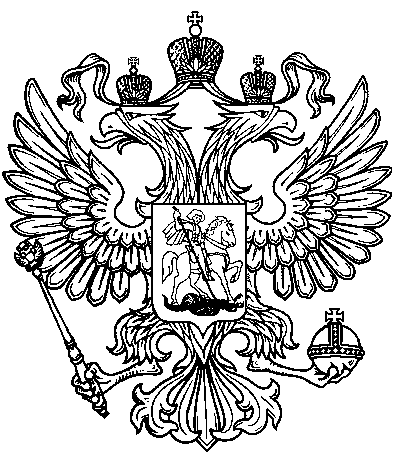 